Grupo Asesor de Radiocomunicaciones
Ginebra, 26-28 de abril de 2017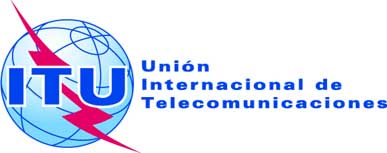 Documento RAG17/-S24 de noviembre de 2016Original: inglés